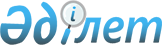 Об установлении повышенных на двадцать пять процентов окладов и тарифных ставок специалистам в области здравоохранения, социального обеспечения, образования, культуры, спорта и ветеринарии, являющимся гражданскими служащими и работающим в сельских населенных пунктах города Талдыкорган
					
			Утративший силу
			
			
		
					Решение Талдыкорганского городского маслихата Алматинской области от 27 мая 2015 года № 320. Зарегистрировано Департаментом юстиции Алматинской области 17 июня 2015 года № 3229. Утратило силу решением Талдыкорганского городского маслихата Алматинской области от 16 марта 2021 года № 25
      Сноска. Утратило силу решением Талдыкорганского городского маслихата Алматинской области от 16.03.2021 № 25 (вводится в действие по истечении десяти календарных дней после дня его первого официального опубликования).
      В соответствии с пунктом 4 статьи 18 Закона Республики Казахстан от 08 июля 2005 года "О государственном регулировании развития агропромышленного комплекса и сельских территорий" Талдыкорганский городской маслихат РЕШИЛ: 
      1. Установить специалистам в области здравоохранения, социального обеспечения, образования, культуры, спорта и ветеринарии, являющимся гражданскими служащими и работающим в сельских населенных пунктах, а также указанным специалистам, работающим в государственных организациях, финансируемых из местных бюджетов повышенные на двадцать пять процентов оклады и тарифные ставки по сравнению со ставками специалистов, занимающихся этими видами деятельности в городских условиях.
      2. Признать утратившими силу решение Талдыкорганского городского маслихата от 10 апреля 2012 года № 39 "Об установлении специалистам, города Талдыкорган работающим в сельских населенных пунктах в сфере здравоохранения, социального обеспечения, образования, культуры и спорта ежемесячной надбавки к окладам и тарифным ставкам в размере двадцати пяти процентов к заработной плате" (зарегистрированного в Реестре государственной регистрации нормативных правовых актов от 04 мая 2012 года № 2-1-163, опубликованного в газете "Талдыкорган" от 11 мая 2012 года № 19), решение Талдыкорганского городского маслихата от 21 ноября 2012 года № 90 "О внесении изменений в решение Талдыкорганского городского маслихата от 10 апреля 2012 года № 39 "Об установлении специалистам, города Талдыкорган, работающим в сельских населенных пунктах в сфере здравоохранения, социального обеспечения, образования, культуры и спорта надбавки к окладам и тарифным ставкам в размере двадцати пяти процентов к заработной плате" (зарегистрированного в Реестре государственной регистрации нормативных правовых актов от 12 декабря 2012 года № 2238, опубликованного в газете "Талдыкорган" от 28 декабря 2012 года № 52).
      3. Возложить на руководителя государственного учреждения "Отдел экономики и бюджетного планирования города Талдыкорган" (по согласованию Маженов К.Р.) опубликование настоящего решения после государственной регистрации в органах юстиции в официальных и периодических печатных изданиях, а также на интернет-ресурсе, определяемом Правительством Республики Казахстан, и на интернет-ресурсе городского маслихата.
      4. Контроль за исполнением настоящего решения возложить на постоянную комиссию городского маслихата "По вопросам социальной защиты, соблюдению законности, защиты окружающей среды и прав граждан".
      5. Настоящее решение вступает в силу со дня государственной регистрации в органах юстиции и вводится в действие по истечении десяти календарных дней после дня его первого официального опубликования. 
					© 2012. РГП на ПХВ «Институт законодательства и правовой информации Республики Казахстан» Министерства юстиции Республики Казахстан
				
      Председатель внеочередной

      ХХХХХ сессии

Алпысбаев А.

      Секретарь городского маслихата

Бопазов М.
